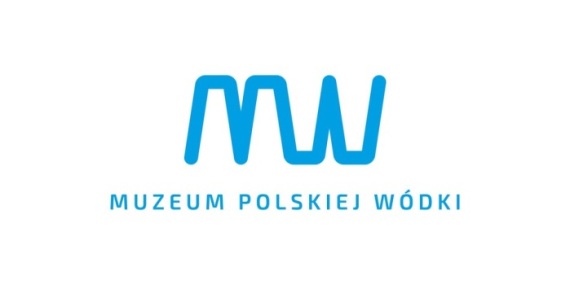 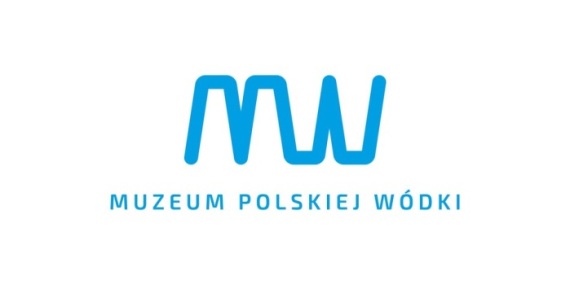 Informacja prasowa z dn. 4 lutego 2021 rokuJEDNO Z NAJBARDZIEJ ORYGINALNYCH MUZEÓW W WARSZAWIE WRACA Z WYJĄTKOWĄ OFERTĄMowa o Muzeum Polskiej Wódki. To oryginalne miejsce ma w swojej ofercie nie tylko zwiedzanie rozbudowanej ekspozycji, poświęconej historii Polskiej Wódki, która wpisana jest na listę Chronionych Oznaczeń Geograficznych UE. Oferta obejmuje również spotkania w formie warsztatów czy wykładów. Otwarte blisko 3 lata temu, na terenie zabytkowego Centrum Praskiego Koneser, Muzeum Polskiej Wódki to wyjątkowe miejsce na mapie Warszawy. Na zwiedzających Muzeum gości, w pięciu galeriach czekają: sala kinowa, interaktywne ekspozycje, projekcje filmowe i unikatowe eksponaty historycznych butelek. Zwiedzanie Muzeum to informacje teoretyczne, ale także duża porcja działań praktycznych. Warsztaty pod okiem profesjonalnego barmana czy wykład na zakończenie zwiedzania, połączony z degustacją to niewątpliwie element, który to miejsce wyróżnia. Czego mogą spodziewać się zwiedzający, odwiedzając to miejsce?Muzeum Polskiej Wódki wymyka się definicji standardowego muzeum, zarówno w formie jak i w treści przekazu. Nowoczesna aranżacja wnętrz połączona z interaktywną formą zwiedzania, seans w miedzianym kinie, makiety ogromnych urządzeń gorzelniczych czy autentyczna miedziana kolumna destylacyjna, to tylko niektóre z atrakcji. Wrażenie robią także zbiory kilkuset zabytkowych butelek oraz nietuzinkowy sposób ich ekspozycji. Wart podkreślenia jest fakt, że przez cały czas zwiedzania Muzeum, grupie towarzyszy przewodnik. Wycieczki organizowane są aż w 7 językach: angielskim, niemieckim, rosyjskim, francuskim, hiszpańskim, włoskim i oczywiście polskim.Spodziewać się należy także zaskakującego zakończenia wycieczki. Chętni, którzy chcą zgłębić tajniki odpowiedzialnego spożywania alkoholu oraz właściwego serwowania Polskiej Wódki, biorą udział w spotkaniu z profesjonalnym barmanem, którego elementem, poza bardzo ciekawą teorią, jest praktyka w formie degustacji trzech podstawowych rodzajów Polskiej Wódki.  Elementem z pewnością wyróżniającym Muzeum Polskiej Wódki spośród innych muzeów, są spotkania w formie warsztatów. Barmani zapraszają na kameralne spotkania, podczas których uczestnicy uczą się jak prawidłowo przygotować koktajle z Polskiej Wódki oraz zgłębiają tajniki nalewek i infuzji.W czasie pandemii, kiedy kina, teatry czy restauracje są pozamykane, tak przygotowana ekspozycja jest doskonałą alternatywą dla osób poszukujących zarówno rozrywki kulturalnej jak i towarzyskiej. Muzeum doskonale zaadaptowano także do potrzeb wynikających z obowiązujących regulacji epidemicznych.  Ograniczono liczbę osób zwiedzających w jednej grupie z 25 do 10. Dla każdego uczestnika wycieczki wyznaczono bezpieczne miejsce, aby zachować niezbędny dystans. Wszyscy pracownicy Muzeum oraz każdy z gości zobowiązani są zakrywania nosa i ust.  Na każdej z galerii ustawiono ogólnodostępne dozowniki z płynem dezynfekującym, a po każdej grupie zwiedzających dezynfekowane są wszystkie interaktywne nośniki. Z oferty Muzeum nie znikają także działania on-line. Muzeum można wirtualnie zwiedzać, poznać pracowników, oglądając serial Z żyta wzięte lub poznać interesujące fakty z historii Polskiej Wódki, wykupując 48-godzinny dostęp do platformy VOD  https://zwiedzaj-online.pl/Od 2 lutego Muzeum otworzyło drzwi dla zwiedzających, wracając do pracy w niezmienionym trybie. Będzie czynne od wtorku do niedzieli w godz.12:00-20:00. Więcej informacji na stronie www.muzeumpolskiejwodki.pl Serdecznie zapraszamy!Więcej informacji na stronie Muzeum Polskiej Wódki: https://muzeumpolskiejwodki.pl/Polub nas na Facebooku: www.facebook.com/MuzeumPolskiejWodkiŚledź nas na Instagramie: https://www.instagram.com/polishvodkamuseum/?hl=pl     Informacje dla mediów: